ΑΙΤΗΣΗ ΥΠΟΨΗΦΙΟΤΗΤΑΣ ΓΙΑ ΤΗΝ ΕΚΛΟΓΗ ΠΡΟΕΔΡΟΥΤΟΥ ΤΜΗΜΑΤΟΣ  						για το χρονικό διάστημα από 1-9-2022 έως 31-8-2024Στοιχεία υποψηφίουΟνοματεπώνυμο:									Πατρώνυμο:										Α.Δ.Τ.:										Βαθμίδα:										Τμήμα:	                 							     	Ημερομηνία γέννησης:		……/……/……Τηλέφωνο γραφείου/ Κινητό:	 							Email:                                                   						Αξιότιμη κυρία Κοσμήτορα,σας παρακαλώ, δεχθείτε την υποψηφιότητά μου για την θέση του Προέδρου του εν λόγω Τμήματος, για το χρονικό διάστημα από 1-9-2022 έως 31-8-2024. Σας δηλώνω επίσης ότι: α) είμαι μέλος ΔΕΠ πλήρους απασχόλησης του Τμήματος………………., β) δεν κατέχω αξίωμα σε άλλο μονοπρόσωπο όργανο διοίκησης του οικείου ή άλλου ΑΕΙ και γ) κατά την διάρκεια της προκηρυσσόμενης θητείας δεν πρόκειται να αποχωρήσω από την υπηρεσία λόγω συμπλήρωσης του ανώτατου ορίου ηλικίας.Επισυνάπτω: 1. α. Βιογραφικό σημείωμα          ναι □     όχι □ (σημειώστε με  √)            θα το αποστείλω και ηλεκτρονικά στη διεύθυνση:              hrsdeansecr@upatras.gr               ναι □     όχι □ (σημειώστε με  √)       β. Συναινώ στην ανάρτησή του στην ιστοσελίδα του Ιδρύματος         ναι □     όχι □ (σημειώστε με  √)  2.  Αντίγραφο Δελτίου Αστυνομικής ΤαυτότηταςΠάτρα  ……/……./ 2022      Ο/Η αιτών/ούσα                                                                                                         [υπογραφή]ΕΛΛΗΝΙΚΗ ΔΗΜΟΚΡΑΤΙΑΣΧΟΛΗ ΕΠΙΣΤΗΜΩΝ ΑΠΟΚΑΤΑΣΤΑΣΗΣ ΥΓΕΙΑΣ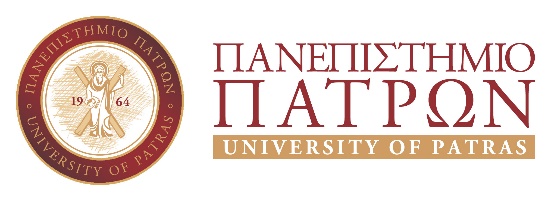 